Cyber Chip Level II Internet Safety Pledge (Grades 6-8)

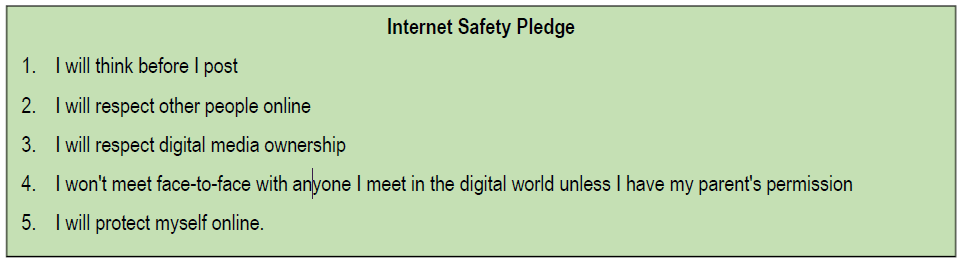 Scout Signature: ________________________________________ Date: ____________________Scout Name (Printed) _____________________________________Write and sign a personalized contract with your parent or guardian that outlines rules for using the computer and mobile devices, including what you can download, what you can post, and consequences for inappropriate use.General Comments:
____________________________________________________________________________________________________________________________________________________________________________________________________________________________________________________________________________________________________________________________________________________________________________________________What I can download:________________________________________________________________________________________________________________________________________________________________________________________________________________________________________________________________________________________________________________What I can Post:
____________________________________________________________________________________________________________________________________________________________________________________________________________________________________________________________________________________________________________________________________________________________________________________________Consequences for inappropriate use:____________________________________________________________________________________________________________________________________________________________________________________________________________________________________________________________________________________________________________________________________________________________________________________________Scout signature: ________________________________________ Date: __________________________

Parent(s) signature: _____________________________________ Date: __________________________   